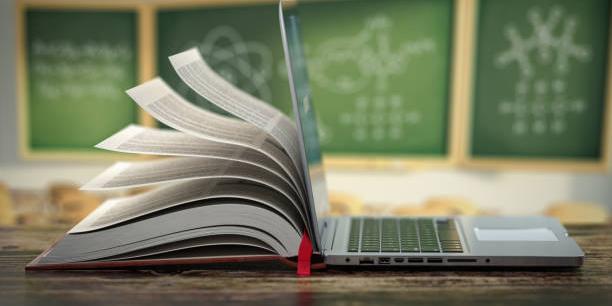 Задание 40. Тренировочный тест 1. Вариант 1. Тема образования. ВАРИАНТ 1Imagine that you are doing a project on what kind of courses are popular for teenagers nowadays. You have found some data on the subject – the result of the opinion polls (see the table below).Comment on the data in the table and give your personal opinion on the subject of the project.Write 200-250 words.Use the following plan:make an opening statement on the subject of the project work;select and report 2-3 facts;make 1-2 comparisons where relevant;outline a problem that can arise with the ways young people prioritize educational classes and suggest a way of solving it;conclude by giving your opinion on how education impact young learners. CoursesNumber of young people ( %)Web development. 50%Design.20%Economics10%Languages.12%Communication8%